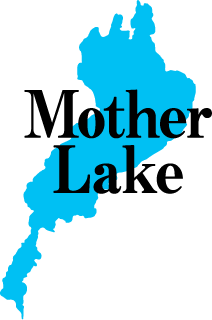 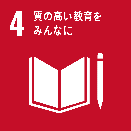 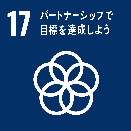 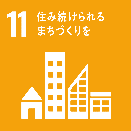 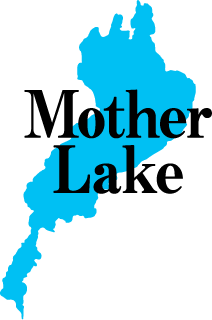 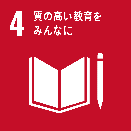 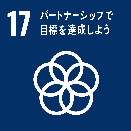 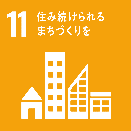 標記研修会について、下記のとおり参加を申し込みます。記記入欄が足りない場合は、この申込用紙をコピーして御使用ください。参加申込書の情報は、本研修事業においてのみ使用します。研修会の参加に関して配慮を必要とされる事項がありましたら、連絡事項に内容をご記入くださいますようお願いします。会場へは、公共交通機関をご利用ください。ふりがな氏名所属名（団体名）お住まいの市町名（　　　　　　　　　　　　　）市・町連絡先電話またはメール☎　📧連絡事項(任意)